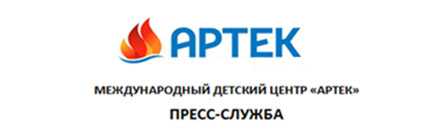                                                                              	ПРЕСС-РЕЛИЗII Всероссийский форум в «Артеке» станет самым масштабным в международной отрасли детского отдыха3 октября 2017 г. 5 октября 2017 г. в Международном детском центре «Артек» начнет свою работу II Всероссийский образовательный форум, который станет самым масштабным в международной отрасли детского отдыха и одним из самых значительных в российском образовании.До 3000 делегатов из более чем 80 регионов России и зарубежных государств, 40 пленарных выступлений, 100 мастер-классов, 35 круглых столов, более 20 рабочих локаций – таков организационный масштаб предстоящего мероприятия. Проводится при поддержке Министерства образования и науки Российской Федерации.Министр образования и науки Российской Федерации Ольга Васильева в преддверии Форума связала его актуальность с тем, что детский лагерь стал полноправным элементом системы образования: «Лето – это возможность для детей отдохнуть и оздоровиться, но необходимо проводить это время с пользой для всестороннего развития. Сегодня детский лагерь стал полноправным элементом системы образования. Ребята получают возможность открыть в себе новые таланты и способности, сформировать практические навыки. Одна из важных задач II Всероссийского форума в «Артеке» состоит в формировании системы обмена конкретными технологиями, которые позволят как можно большему числу детских лагерей стать эффективными образовательными центрами. Убеждена, что участники выскажут много интересных предложений по интеграции лагеря и школы в едином образовательном процессе и созданию наилучших условий для отдыха и образования детей».Форум, год назад ставший главной площадкой, на которой профессионалы вырабатывают решения по развитию отрасли детского отдыха, в нынешнем году выйдет за рамки тематики детских лагерей и будет ориентирован на вопросы интеграции различных видов образования, которые возможны в пространстве детского лагеря.  В фокусе дискуссий будет содержание образовательных программ и технологии их реализации.По словам директора МДЦ «Артек» Алексея Каспржака, «форум будет носить характер более практический, демонстрирующий способы, технологии, которые могут быть использованы не только в «Артеке». «Ответив год назад на вопрос «Что делать?», теперь мы планируем ответить на вопрос «Как?» В некотором смысле мы расширяем сознание профессионалов и родителей в вопросе того, как могут быть устроены 11 лет жизни ребенка в обязательной образовательной системе», – заключил директор.В числе участников – команды российских лагерей со всей страны, руководители федеральных и региональных органов управления образованием, представители реальной экономики и науки, которые планируют партнерства 
с образовательными учреждениями.Активное участие в форуме примут представители Международной ассоциации детских лагерей, для которых «Артек» стал мировым бенчмарком в организации работы с детьми. Как сказал ранее руководитель ассоциации Джон Джонгерсон ««Артек» подаст правильный гуманитарный сигнал всему миру – «курс на международное сотрудничество».Форум проходит при поддержке Группы компаний «Просвещение».Информационные партнеры: МИА Россия сегодня» в г. Симферополе, Федеральный портал «Образование», Учительская газета, ОТР,  Просвещение ТВ,  mel.fm.ПРОГРАММА: http://www.artekforum.ru/program/МЕСТО ПРОВЕДЕНИЯ: МДЦ «Артек», г. Ялта, пгт Гурзуф.ДАТА ПРОВЕДЕНИЯ: 5-7 октября 2017 г.АККРЕДИТАЦИЯв Москве:+7 916 8042300, press.artek@primum.ru. в Крыму:  +7 978 7340444, press@artek.org 